FRENNLDE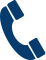 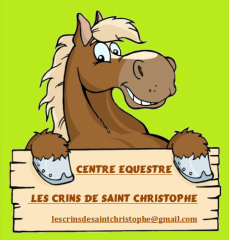 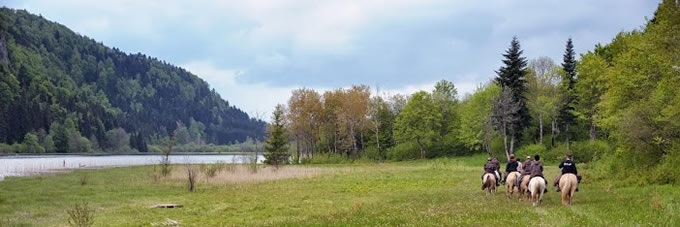 BaladesPensions*Pension spécifique, nous contacter Cours- 10% sur les forfaits à partir de la 3ème adhésion.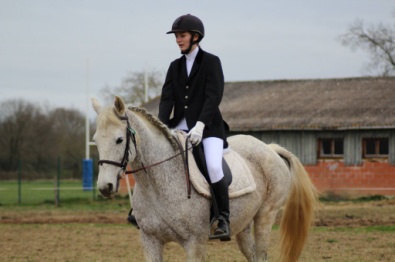 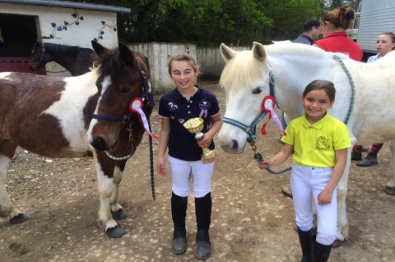 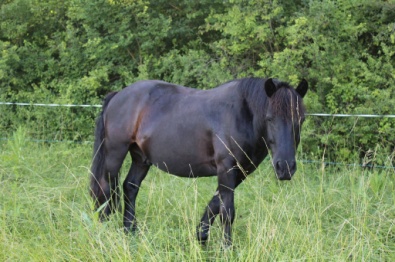 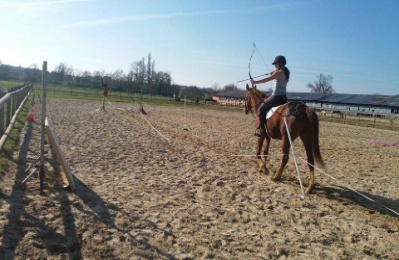 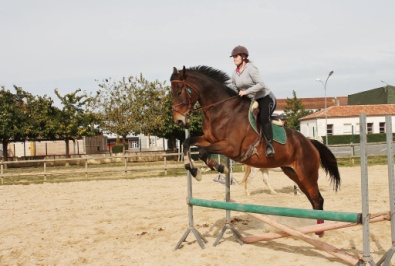 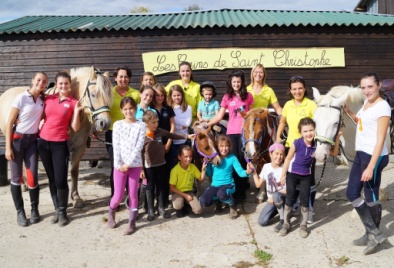 Cette réduction s’applique uniquement sur les cours. Les tarifs propriétaires sont applicables pour les cavaliers ayant un cheval en pension sur la structure.Tarif publicBalade à poney 
(30 minutes, sous la responsabilité des parents)
( poney tenu en main par un adulte)10 €Balade à cheval 
(1h avec un accompagnateur)
(débutant (pas), moyen (pas et trot), confirmé (pas, trop et galop)) 60 €Tarif publicBox260 € / moisPré partagé160 € / moisDemi-pension 100 € / moisPension pré 1 journée10€/ jourPension Box 1 journée20€/ joursTarif membres Tarif St Christophe Tarif Propriétaire   Licence - 18 ansLicence + 18 ans25 €36 €25 €36 €25 €36 €Adhésion  -6 ansAdhésion + 6ansForfait annuel + 4 ans (babies) jusqu’à 6 ans1er Trimestre  2ème Trimestre 3ème Trimestre 40 €60 €420 €140 €140 €  140 €//////Forfait annuel - 16 ans 1er Trimestre  2ème Trimestre 3ème Trimestre 570 €190 €190 €190 €513 €171 €171 €171 €456 €152 €152 €152 €Forfait annuel + 16 ans 1er Trimestre  2ème Trimestre3ème Trimestre 678 €226 €226 €226 €612 €204 €204 €204 €543 €181 €181 €181 € Tarifs Passagers Tarif Forfait 1h - 16 ans / + 16ans35 €Forfait 3h -16ans /  + 16 ans 100 €Carte 11  cours236 €Passage galop10€/galop pour les adhérentsStage Passage galop 2 jours (voir date avec le secrétariat)150€